PERATURAN PEMARKAHAN KIMIA KERTAS 3PEPERIKSAAN PERCUBAAN SPM TAHUN 2018SoalanRubrikSkor1 (a)Dapat merekod semua masa dengan tepat dalam 1 titik perpuluhan dengan berunit.JawapanSet I  :  55.0s                         Set II : 47.0sSet III : 42.0s                         Set IV : 37.0sSet V :  33.0s3Dapat merekod sekurang-kurangnya 5 bacaan betul2Dapat merekod sekurang-kurangnya 4 bacaan betul1Tiada respon atau respon salah0SoalanRubrikSkor1(b)Dapat membina jadual yang mengandungi lajur berlabel danberunit dan merekod semua bacaan dengan tepat.Contoh jawapan3Dapat membina jadual yang mengandungi lajur berlabel tanpa unit dan merekod semua bacaan dengan tepat.Contoh jawapan2Dapat membina jadual dan merekod data dengan kurang tepat.1Tiada respon atau respon salah0SoalanRubrikSkor1(c)Dapat menyatakan pemerhatian dengan tepatContoh jawapanTanda X tidak kelihatan/mendakan kuning terbentuk3Dapat menyatakan pemerhatian dengan kurang tepatContoh jawapanMendakan terbentuk/mendakan sulfur terbentuk2Dapat menyatakan idea pemerhatian1Tiada respon atau respon salah0SoalanRubrikSkor1(d)Dapat menyatakan inferens dengan tepatContoh jawapanSulfur  terbentuk3Dapat menyatakan inferensContoh jawapanPepejal terbentuk2Dapat menyatakan idea inferensContoh jawapanTindak balas berlaku / idea bagi tindak balas1Tiada respon atau respon salah0SoalanRubrikSkor1(e)Dapat menyatakan semua pemboleh ubah dengan betul.Contoh jawapan3Dapat menyatakan dua pemboleh ubah dengan betul.2Dapat menyatakan satu pemboleh ubah dengan betul.1Tiada respon atau respon salah0SoalanRubrikSkor1(f)Dapat menyatakan hipotesis dengan betul iaitu dengan membuat hubungan antara pemboleh ubah di manipulasi dengan pemboleh ubah bergerak balas serta mempunyai arahContoh jawapanSemakin tinggi suhu larutan natrium tiosulfat, semakin singkat masa untuk tanda X tidak kelihatan//Semakin tinggi suhu larutan natrium tiosulfat, semakin tinggi kadar tindak balas3Dapat menyatakan hipotesis dengan hampir tepat.Contoh jawapanSuhu berkadar terus dengan kadar tindak balasSemakin tinggi suhu(larutan natrium tiosulfat) , semakin cepat tindak balasSemakin tinggi suhu, semakin tinggi kadar tindak balas2Dapat menyatakan idea bagi hipotesisContoh jawapanSuhu mempengaruhi kadar tindak balas1Tiada respons atau respons salah0SoalanRubrikSkor1(g)Dapat menyatakan definisi secara operasi dengan betul.1. apa yang dibuat2. apa yang diperhatikanContoh jawapanMasa untuk tanda X tidak kelihatan apabila asid sulfurik ditambah ke dalam larutan natrium tiosulfat.3Dapat menyatakan definisi secara operasi kurang tepat iaitu 1@ 2Contoh jawapanMasa untuk tanda X tidak kelihatanPenambahan asid sulfurik kepada larutan natrium tiosulfat2Dapat menyatakan sebarang idea tentang kadar tindak balas.Contoh jawapanDefinisi kadar tindak balasIdea tindak balas antara asid dengan natium tiosulfat1Tiada respon atau respon salah0SoalanRubrikSkor1(h)Dapat menyatakan hubungan dengan betul.Contoh jawapanSemakin tinggi suhu larutan natrium tiosulfat, semakin tinggi kadar tindak balas.Semakin tinggi suhu larutan natrium tiosulfat , semakin cepat tindak balas3Dapat menyatakan hubungan kurang tepat..Contoh jawapanSuhu berkadar terus dengan kadar tindak balasSemakin tinggi suhu larutan natrium tiosulfat ,semakin cepat kadar tindak balas.2Dapat memberikan satu idea tentang hubunganContoh jawapanSuhu larutan natrium tiosulfat mempengaruhi kadar tindak balas1Tiada respon atau respon salah0SoalanRubrikSkor1(i)Dapat memenuhi kriteria berikutGaris-garis putus-putus dari grafTunjuk pada graf bagaimana dapat nilai 1/masaMenyatakan masa (dengan unit): Contoh = 30.3 sContoh jawapan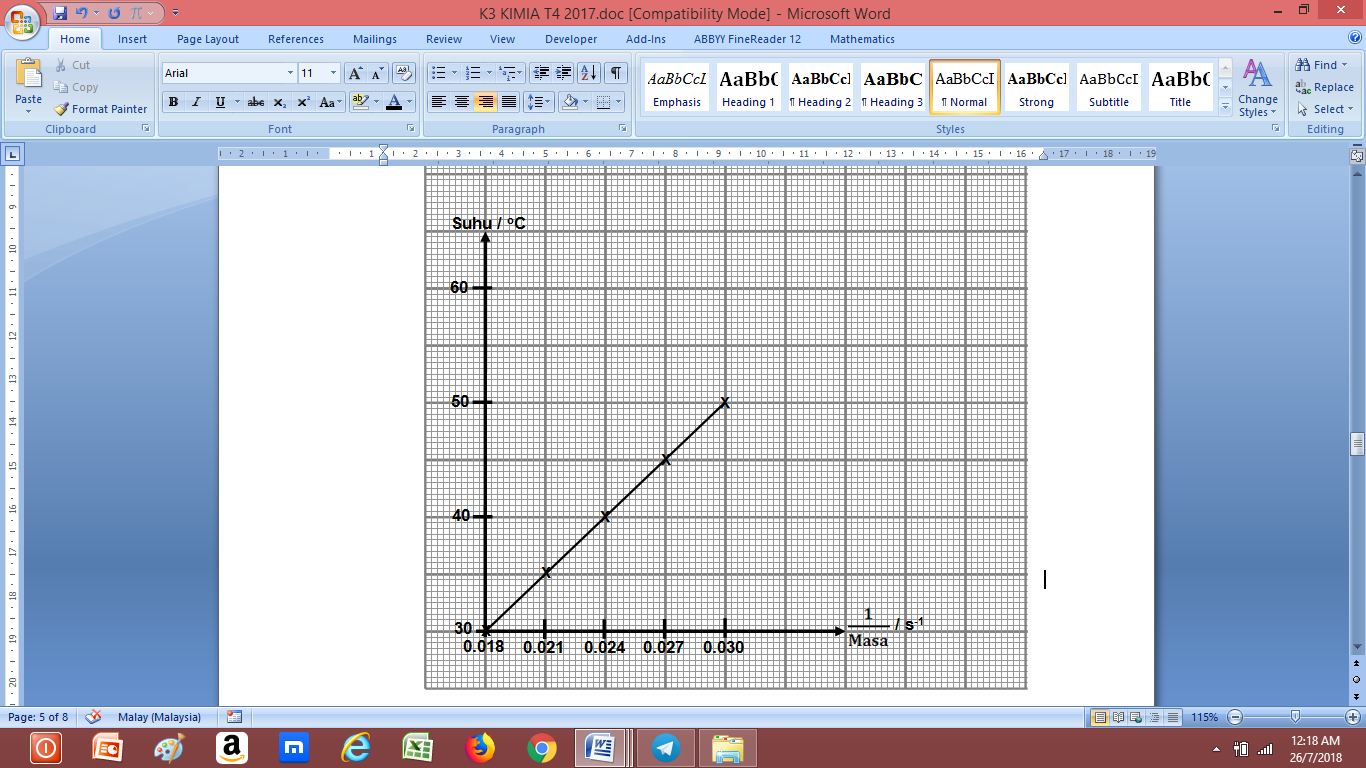 3Dapat memenuhi mana-mana dua kriteria2Dapat memberikan idea dalam meramal 1Tiada respon atau respon salah0SoalanRubrikSkor1(j)Dapat menerangkan perkaitan antara tinggi/kuantiti mendakan terbentuk dan masa dengan betul.Contoh jawapanKuantiti mendakan yang kecil/kurang diperlukan untuk menutupi tanda ‘X’//mendakan yang terbentuk dalam kelalang kon yang lebih kecil adalah lebih tinggi/tebal3Dapat menerangkan tanpa perkaitan antara tinggi/kuantiti mendakan terbentuk dan masa dengan betul.Contoh jawapanKuantiti/amaun mendakan yang diperlukan untuk menutupi tanda ‘X’ adalah kecil//Mendakan yang terbentuk dalam kelalang kon yang lebih kecil adalah tinggi2Dapat menyatakan idea Contoh jawapanPembentukan mendakan//Ketinggian/Kuantiti mendakan berbeza1Tiada respon atau respon salah0SoalanRubrikSkor1(k)Dapat mengelas semua tindak balas dengan betulJawapan3Dapat mengelas sekurang-kurangnya  3 betul2Dapat mengelas sekurang-kurangnya  1 betul1Tiada respon atau respon salah0SoalanRubrikSkor2(a)Dapat menyatakan pernyataan masalah dengan betulContoh jawapanBagaimanakah kereaktifan unsur Kumpulan 17 berubah apabila bertindak balas dengan wul besi?32(a)Dapat menyatakan pernyataan masalah Contoh jawapanUntuk mengkaji kereaktifan unsur kumpulan 17 terhadap wul besi.22(a)Dapat menyatakan idea bagi pernyataan masalahContoh jawapanHalogen mempengaruhi kereaktifan.12(a)Tiada respons atau respons salah.0SoalanRubricSkor2(b)Dapat menyatakan semua pemboleh ubah dengan betulContoh jawapanPU dimanipulasiJenis halogen // Unsur Kumpulan 17PU bergerak balasKereaktifan tindak balas dengan besiPU dimalarkanBesi32(b)Dapat menyatakan mana-mana dua pemboleh ubah dengan betul22(b)Dapat menyatakan mana-mana satu pemboleh ubah dengan betul12(b)Tiada respons atau respons salah.0SoalanRubricSkor2(c)Dapat menyatakan hubungan di antara pemboleh ubah dimanipulasikan dengan pemboleh ubah bergerak balas dan arah dengan betul Contoh jawapanApabila menuruni kumpulan 17, kereaktifan halogen terhadap wul besi semakin berkurang.32(c)Dapat menyatakan hubungan di antara pemboleh ubah dimanipulasikan dengan pemboleh ubah bergerak Contoh jawapanKereaktifan halogen terhadap besi semakin berkurang.22(c)Dapat menulis idea bagi hipotesis. Contoh jawapanJenis halogen mempengaruhi kereaktifan.12(c)Tiada respons atau respons salah.0SoalanRubricSkor2(d)Dapat menyenaraikan semua bahan dan radas dengan lengkapContoh jawapanBahan:[Hablur kalium manganat(VII) dan asid hidroklorik pekat], [cecair bromin], [pepejal iodin], wul besi, [soda kapur].Radas: Tabung pembakaran, [penyumbat getah], penunu Bunsen, kaki retort, salur penghantar, tabung uji, kelalang kon, bikar.32(d)Dapat menyenaraikan semua bahan dan radas Contoh jawapanBahan:[klorin], [bromin], [iodin], wul besi.Radas: Tabung pembakaran, penunu Bunsen, kaki retort, salur penghantar.22(d)Dapat menyatakan idea bagi bahan dan radas Contoh jawapanBahan:[klorin]/ [bromin]/[iodin], wul besi.Radas: Tabung pembakaran.12(d)Tiada respons atau respons salah.0SoalanRubricSkor2(e)Dapat menyatakan semua langkah Contoh jawapanSedikit wul besi diletakkan di tengah tabung pembakaran.Wul besi dipanaskan dengan kuat. Gas klorin dialirkan melalui wul besi yang panas.Pemerhatian direkodkan.Langkah 1 hingga 4 diulangi dengan menggantikan gas klorin dengan gas bromin dan iodin.32(e)Dapat menyatakan langkah 1,2, 3 dan 5 dengan betul22(e)Dapat menyatakan idea bagi prosedurContoh jawapanGas klorin dialirkan kepada wul besi.12(e)Tiada respons atau respons salah.0SoalanRubricSkor2(f)Dapat membina jadual yang mengandungi:1   Tajuk pemboleh ubah dimanipulasikan2   Tajuk pemboleh ubah bergerak balasContoh jawapan 22(f)Dapat membina jadual yang mengandungi:1   Tajuk pemboleh ubah dimanipulasikan atau2   Tajuk pemboleh ubah bergerak balasContoh jawapan 12(f)Tiada respons atau respons salah.0